ПРОТОКОЛзаседания ресурсного методического центра «Изобразительное искусство. Музыка. МХК»секция «Музыка»11 февраля 2015 г.                                                                                                              № 5Место проведения: МБОУ «СОШ № 14».Присутствовали: 19 человек.Куратор секции: Сафронова И.П., методист МАУ г. Нижневартовска «Центр развития образования».Тема заседания:Школа передового опыта: «Образовательная программаначального образования учебного предмета «Музыка». Повестка дняВыступления по темеСЛУШАЛИ: Кондрахину Светлану Станиславовну, руководителя РМЦ. Открыла работу секции, познакомив учителей с планом работы секции РМЦ. Также учителя получили информацию о возобновлении работы сайта РМЦ, на котором будет представлена возможность размещения методических материалов, участия в конкурсах, разнообразная информация о деятельности пилотных площадок на базе образовательной организации. 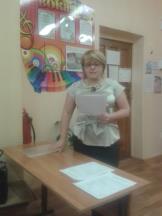 Афанасьеву Алену Евгеньевну, учителя музыки МБОУ «СОШ № 5». Представила опыт по реализации экспериментальной программы учебного предмета «Музыка»; присутствующим были предложены разработки отдельных тем программы внеурочной деятельности. Алена Евгеньевна рассказала об особенностях программы, озвучила результаты первого этапа реализации программы в урочной и внеурочной деятельности. Особенно подробно учитель остановилась на вопросе об организации проектной деятельности в рамках реализации модулей внеурочной деятельности. Алена Евгеньевна рассказала о разработке системы мониторинга по отслеживанию результатов апробации программы.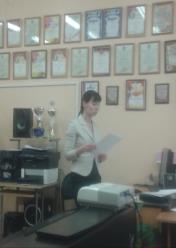 Мишину Елену Александровну, учителя музыки МБОУ «СОШ № 14». Поделилась опытом первого этапа апробации программы учебного курса «Музыка», рассказала об особенностях построения и проведения уроков в соответствии с программным материалом, подробно остановилась на некоторых темах рабочей программы учителя, которые требуют особого внимания при проведении уроков и внеурочных занятий. Елена Александровна поделилась проблемами, которые выявились в ходе реализации программы, акцентировала внимание на ее преимуществах и факторах, вызвавших особый интерес педагога, родителей и обучающихся в результате проделанной работы.Блажко Ольгу Михайловну, руководителя секции «Музыка», учителя музыки МБОУ «СОШ №14». Довела до сведения педагогов информацию о городских конкурсах, в которых возможно принять участие. Подвела итоги работы секции, познакомила с решением.По поводу реализации программы учебного курса «Музыка» среди собравшихся педагогов произошла дискуссия, в ходе которой педагоги смогли высказать свое мнение по поводу представленного опыта работы и обсудить достоинства предложенной к апробации программы и проблемы, возникающие в ходе ее реализации.  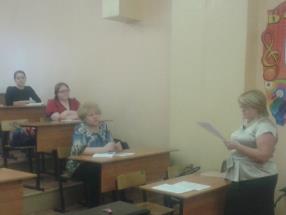 РЕШЕНИЯ:Рекомендовать к ознакомлению учителям музыки программу учебного предмета «Музыка» и модулей внеурочной деятельности «Хоровое пение» и «Коллективное (инструментальное) музицирование».Продолжить работу по обмену опытом в рамках апробации программы учебного «Музыка» и модулей внеурочной деятельности «Хоровое пение» и «Коллективное (инструментальное) музицирование». Продолжить обмен передовым опытом по актуальным вопросам педагогики и методики через систему открытых уроков и мастер-классов.Использовать в работе представленный опыт учителей музыки Афанасьевой А.Е., Мишиной Е.А.Активизировать участие педагогов в творческих конкурсах различного уровня.   Председатель                                                                                 Кондрахина С.С.Секретарь                                                                                          Потимко И.В.№п/пВремяТема выступленияОтветственный15.00–15.10Вступительное словоЗнакомство с программой секцииКондрахина С. С., руководитель РМЦ в направлении «ИЗО. Музыка. МХК» 15.15–15.40Особенности образовательной программы начального образования учебного предмета «Музыка». Организация системы мониторингаАфанасьева А. Е., учитель музыки МБОУ «СОШ № 5»15.40–16.05Апробация программы «Музыка», 1 класс. Первые результатыМишина Е. А., учитель музыки МБОУ «СОШ № 14»16.05–16.30РазноеРуководитель секции «Музыка», учитель музыки МБОУ «СОШ № 14» Блажко О.М. 16.30–16.40Подведение итогов работы секции Руководитель секции «Музыка», учитель музыки МБОУ «СОШ № 14» Блажко О.М. 